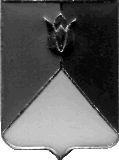 РОССИЙСКАЯ ФЕДЕРАЦИЯАДМИНИСТРАЦИЯ КУНАШАКСКОГО МУНИЦИПАЛЬНОГО РАЙОНА ЧЕЛЯБИНСКОЙ ОБЛАСТИПОСТАНОВЛЕНИЕот 16.01.2020г. № 36В соответствии со статьей 179 Бюджетного кодекса Российской Федерации, Уставом Кунашакского муниципального района ПОСТАНОВЛЯЮ:1.  Внести изменения в муниципальную программу «Комплексное развитие  Кунашакского муниципального района на 2020-2022 годы», утвержденную постановлением администрации Кунашакского муниципального района от 14.11.2019 г. № 1583, согласно приложению.2. Отделу информационных технологий администрации Кунашакского муниципального района (Ватутин В.Р.) разместить настоящее постановление на официальном сайте администрации Кунашакского муниципального района.3. Организацию выполнения настоящего постановления возложить на заместителя Главы муниципального района по жилищно-коммунальному хозяйству, строительству и инженерной инфраструктуре – руководителя Управления ЖКХ, строительству и энергообеспечению Мухарамова Р.Я.Глава района                                                                                        С.Н. АминовПлан финансирования на 2020 годРуководитель Управления ЖКХ                                                                          Р.Я.МухарамовО внесении изменений в  муниципальную программу «Комплексное развитие  Кунашакского муниципального района на 2020-2022 годы»ПРИЛОЖЕНИЕк постановлению Главы администрацииКунашакского муниципального районаот 14.11.2019 г. №1583в редакции постановления Главы администрацииКунашакского муниципального районаОт 16.01.2020г. № 36№ п/пНаименование Местный бюджет, руб.Федеральный и областной бюджет, руб.ВСЕГО, руб.1Газоснабжение жилых домов по ул. Победы, Нигматуллина, Степная в с.Кунашак Кунашакского района Челябинской области1 730 45010 492 50012 222 950ИТОГО1 730 45010 492 50012 222 950